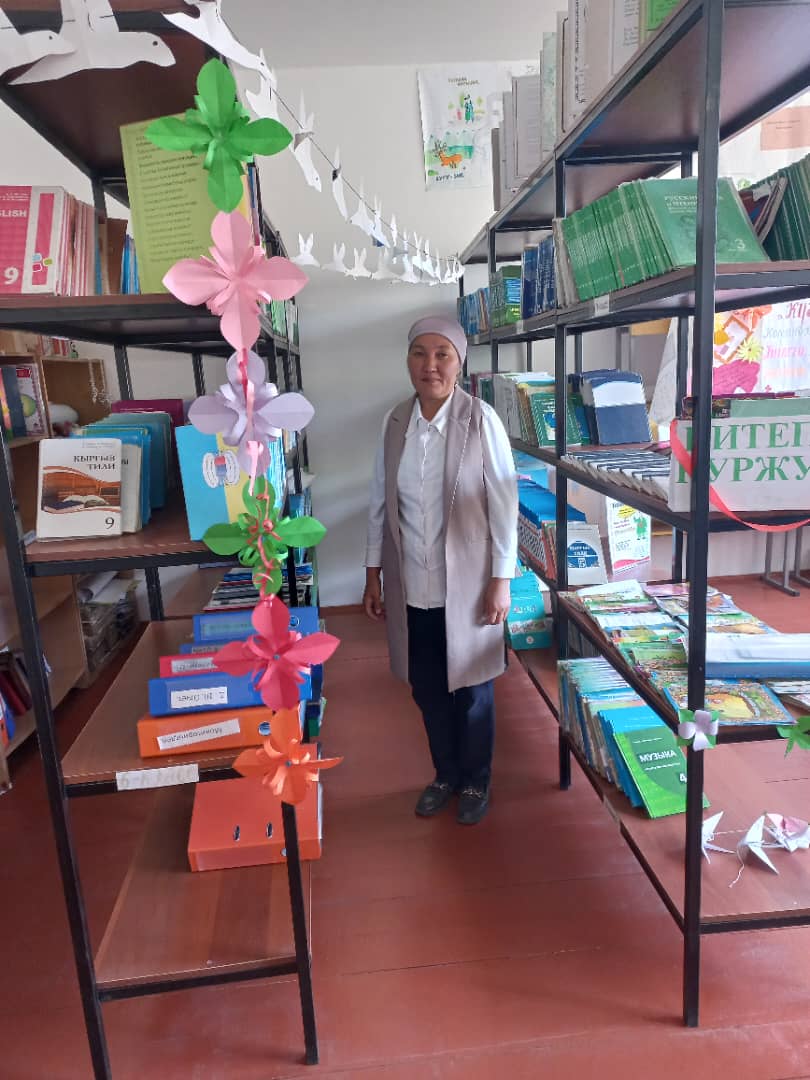 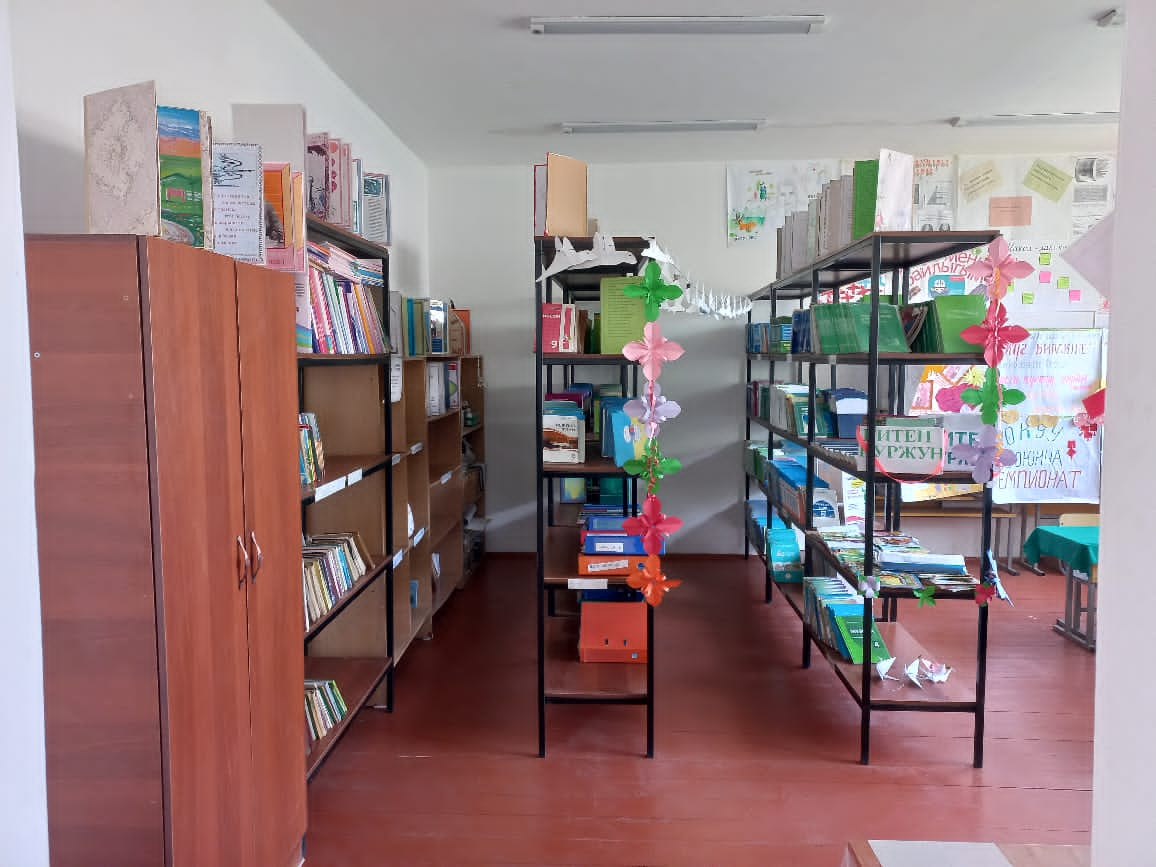 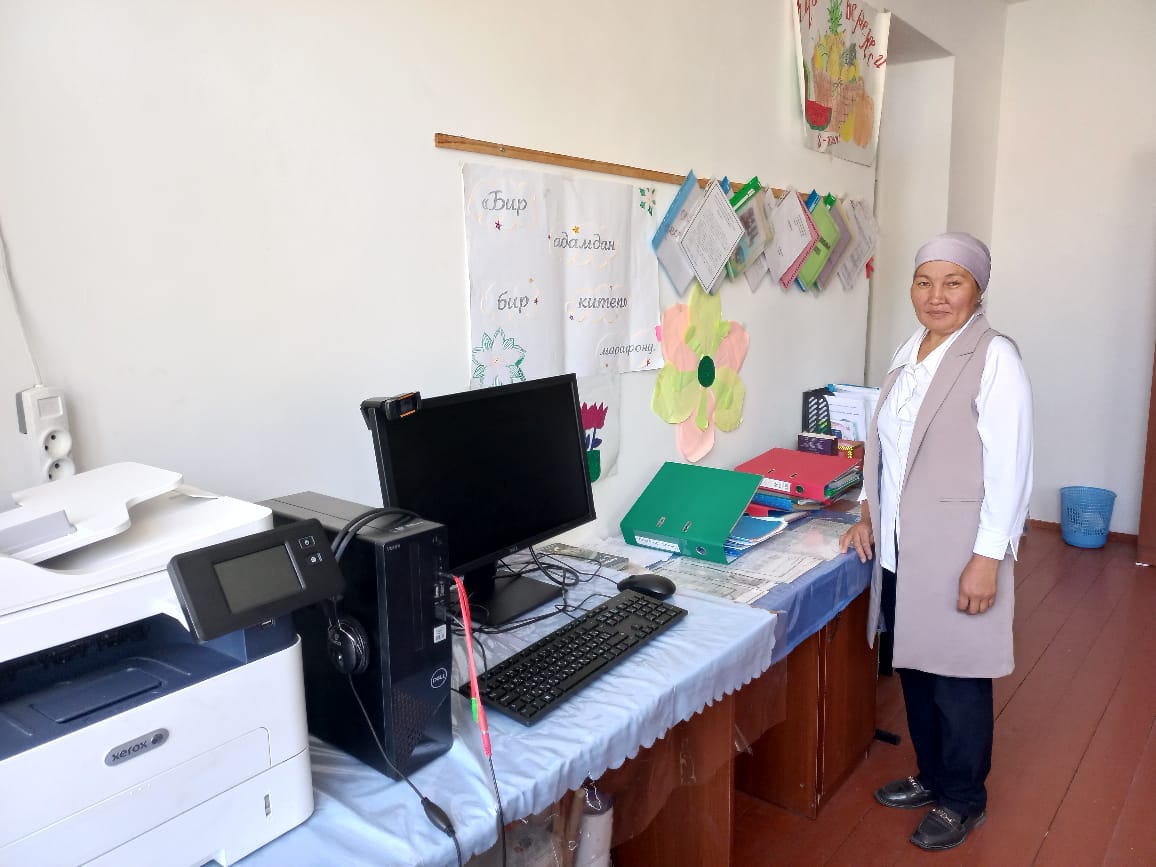 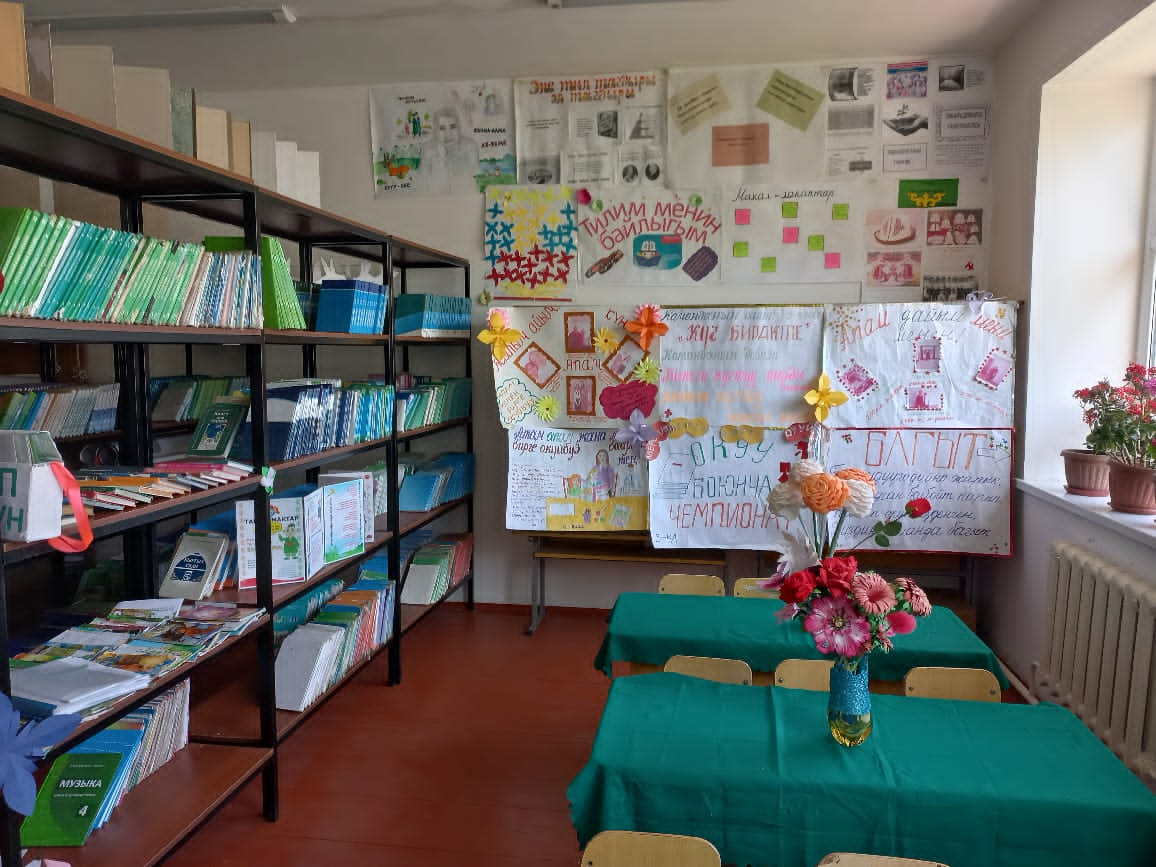 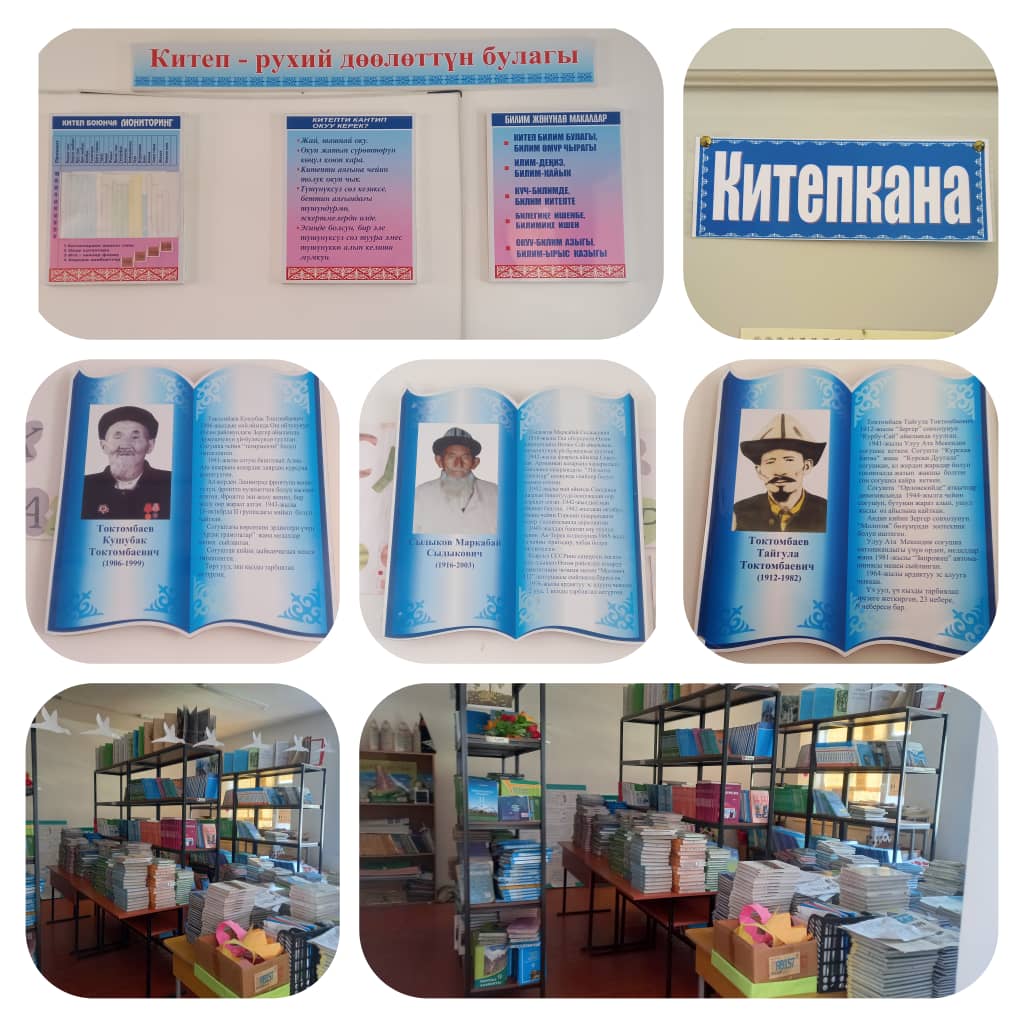 №Буюмдардын аттарыСаны1.Доска-2.Лампа63.Шкаф14.Интерактивный  доска-5.Көрсөтмө куралдар606. Мугалимдин столу27.Мугалимдин отургучу 18.Окуучулардын партасы-9.Окуучулардын отургучтары-10.Стеллаж_11.Жалюзи-12.Класста ъст\р\лгън г\лдър613Коп функционалдуу  кочурмо  xerox  в 215114Стелаж715Компютер 1